SPESIFIKASI TEKNIS PRODUK (Audio Paging System)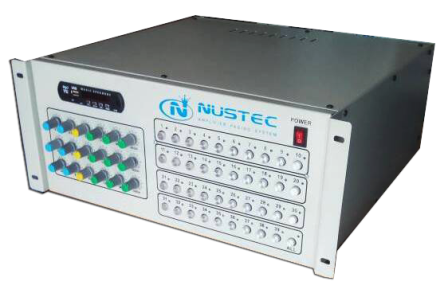 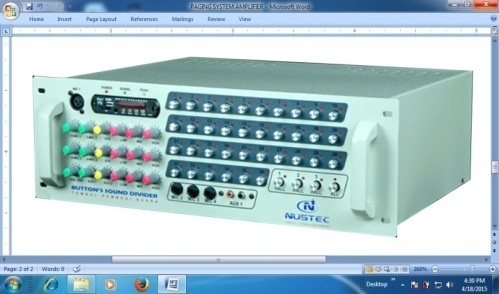 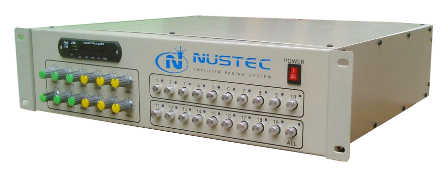 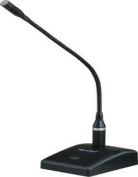 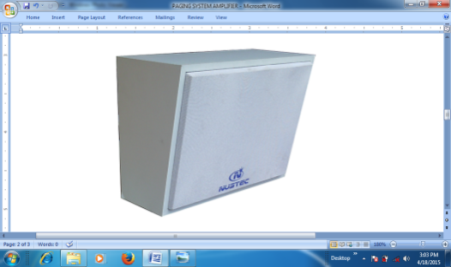 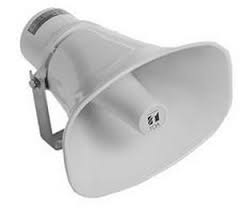 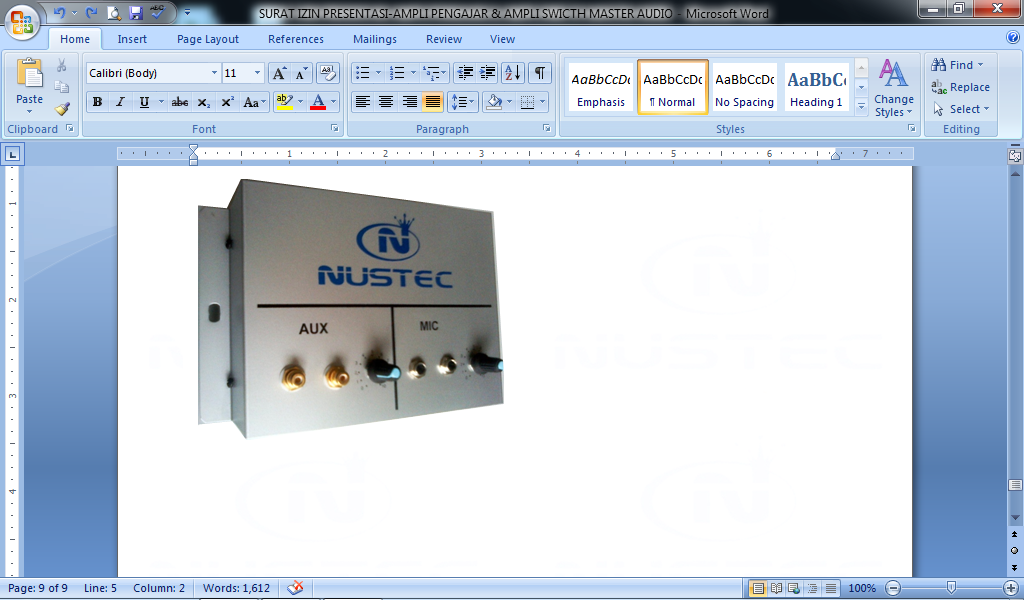 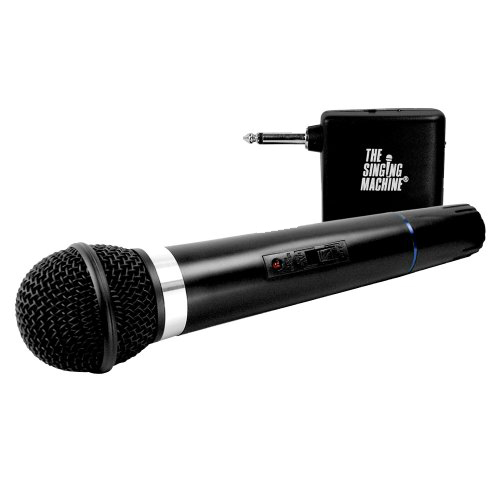 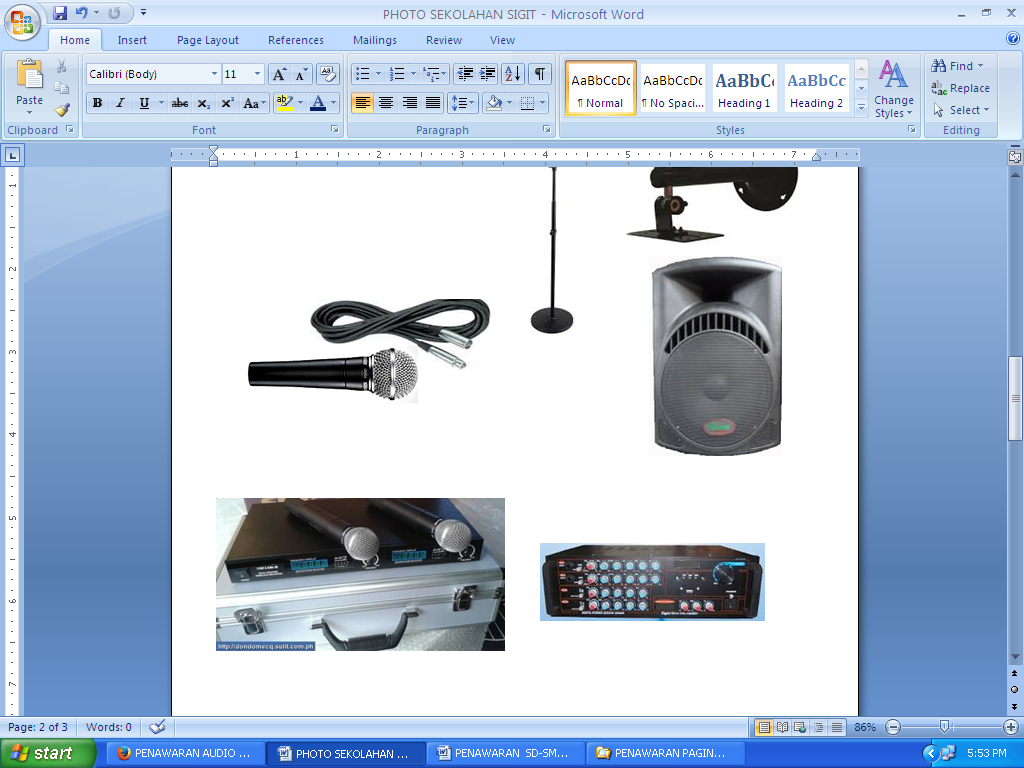 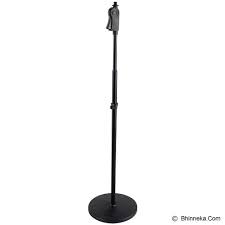 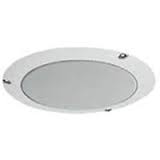 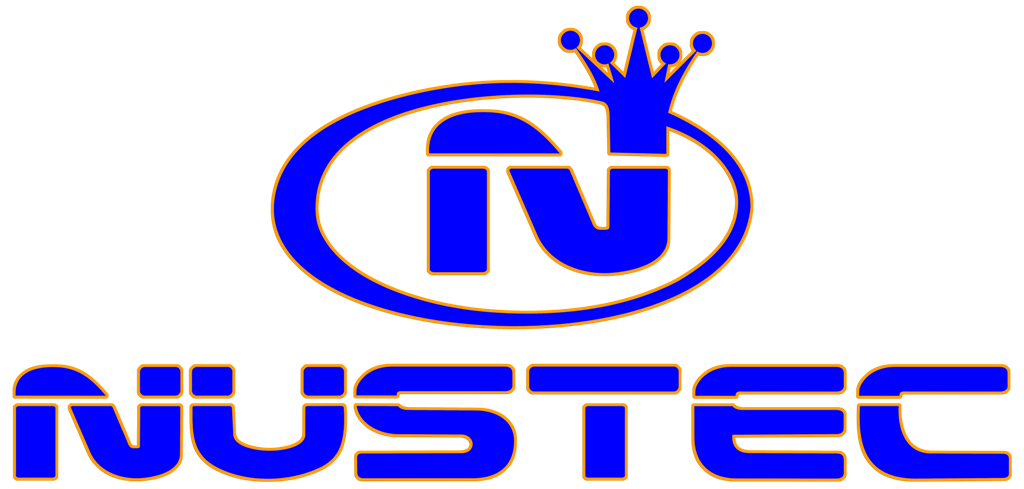 